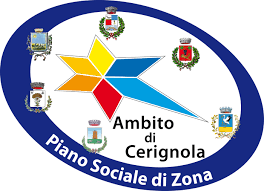 AMBITO TERRITORIALE DI CERIGNOLAComuni di Carapelle, Cerignola, Ordona, Orta Nova, Stornara e StornarellaAllegato 1 B – Proposta di interventoTitolo dell’interventoSoggetto Promotore/AttuatoreLuogo di Svolgimento AttivitàDescrizione delle Attività (specificare finalita’, obiettivi, azioni e risultati attesi)metodologia risorse impiegate (specificare la tipologia del personale e della strumentazione da utilizzare)Destinatari 			Piano dei Costi descrizione piano dei Costi Descrivere il piano dei costi, evidenziando la coerenza con le attività previste e determinando il costo dell’intervento per persona o nucleo familiare.Referente del progettoNome e Cognome ________________________________________________________________________Ruolo __________________________________________________________________________________Telefono__________________________________ Indirizzo mail __________________________________Luogo ___________________ data _____________ 						         Firma                                                          Il Legale Rappresentante______________________________Tipologia attivitàPrioritaria SI/NOTarget specifici individuatiAREA 1 - interventi trasversaliAREA 1 - interventi trasversaliAREA 1 - interventi trasversaliattività di ascolto, supporto psico-sociale e counseling;□attività di orientamento rispetto alle opportunità formative ed occupazionali;□attività di accompagnamento mirato per l’accesso a servizi, prestazioni, strutture;□attivazione di percorsi di “addestramento digitale” finalizzati al superamento del digital divide.□Altro (specificare) □AREA 2 - interventi “personalizzati”AREA 2 - interventi “personalizzati”AREA 2 - interventi “personalizzati”attività di supporto psico-sociale;□attività di supporto alla genitorialità;□attività di mediazione familiare;□interventi di supporto per migliorare la capacità di gestione del budget familiare;□altri interventi tesi al lavoro di rafforzamento individuale (ad es. percorso autobiografico); □attività ed interventi culturali;□attività ed interventi tesi all’inserimento del cittadino e del nucleo in realtà associative e/o aggregative del territorio.□Altro (specificare) □AREA 3 - azioni “di sistema”AREA 3 - azioni “di sistema”AREA 3 - azioni “di sistema”supporto alla fase di assessment e definizione del Patto □monitoraggio in itinere e valutazione dell’andamento dei Patti;□affiancamento e tutoraggio ai cittadini destinatari finali (e al loro nucleo familiare) nella realizzazione delle attività previste nei Patti, con annessa registrazione delle presenze/assenze;□supporto alla certificazione di acquisizione di soft skills ovvero di qualifiche professionali e simili;□supporto all’azione di matching domanda/offerta (profilatura soggetti, profilatura fabbisogni soggetti ospitanti, ecc.), monitoraggio ed assistenza, in itinere, ai soggetti ospitanti (ed ai beneficiari ReD) in fase di esecuzione dei percorsi di inclusione;□facilitazione di processo nella realizzazione di eventuali attività “a distanza” previste dal Patto e riduzione del digital divide;□Altro (specificare) □quantita’tipologiaFascia di eta’coinvolgimento della famiglia?ATTIVITA’TIPOLOGIA DEI COSTITIPOLOGIA DEI COSTITIPOLOGIA DEI COSTITIPOLOGIA DEI COSTITIPOLOGIA DEI COSTITIPOLOGIA DEI COSTITOTALEATTIVITA’Costi Risorse umane€Costi diretti di funzionamento€Costi indiretti di gestione e amministrazione (max 10% dei costi diretti)€TOTALE